ULE-PoC. PRUEBAS DE CONCEPTO DE LA UNIVERSIDAD DE LEÓN (Plan TCUE 2021-2023)GENERALIDADES DE LA PROPUESTAINVENTOR O INNOVADOR SOLICITANTE En el caso de modalidad grupal, es necesario aportar esta información por cada uno de los miembros del equipo. Se considerará al primero como interlocutor con FGULEM.RESUMEN EJECUTIVO DE LA PROPUESTADESCRIPCIÓN TÉCNICA DE LA PROPUESTADESCRIPCIÓN DE LA NOVEDAD DE LA PROPUESTAPROBLEMA QUE SOLUCIONAOBJETIVOS DE LA PROPUESTAPOSIBLES USUARIOS O INTERESADOS EN EL DESARROLLO PROPUESTOPRESENCIA EMPRESARIAL EN TAREAS DE ORIENTACIÓN Y/O TUTORIZACIÓN (en caso afirmativo indicar nombre de la entidad e incluir como anexo carta de apoyo de la empresa) PROPUESTA DESCRIPTIVA DE POSIBLES MODELOS DE COMERCIALIZACIÓN DESCRIPCIÓN DE LOS RESULTADOS ESPERADOSINVERSIÓN PREVISTA PARA EL PROYECTOPresupuesto de financiables con dinero líquidoDESCRIPCIÓN DE LOS GASTOS PRESUPUESTADOSORIGEN DE LA INVENCIÓN ACTIVIDAD DE TRANSFERENCIA DEL EQUIPO DE TRABAJO (ÚLTIMOS 3 AÑOS)ALINEACIÓN DEL PROYECTO CON ODS Y RIS3Identificar el/los objetivos con los que se alinea la propuesta:Identificar el/los pilares estratégicos de la RIS3 2021-2027 con los que se alinea  la propuesta:Fdo.: D.El Solicitante(s)Por el mero hecho de la participación en la presente convocatoria, cada uno de los candidatos se somete a las bases de la convocatoria, a su desarrollo, y a las decisiones adoptadas por el la FGULEM y Comisión Permanente de Evaluación, sin perjuicio de las reclamaciones pertinentes. Además, en cumplimiento de lo dispuesto en el Reglamento (UE) 2016/679 del Parlamento Europeo y del Consejo, de 27 de abril de 2016, relativo a la protección de las personas físicas en lo que respecta al tratamiento de datos personales y a la libre circulación de estos datos, se le informa que los datos recogidos serán incluidos en uno o más ficheros gestionados por FGULEM en el registro de la actividad de tratamiento habilitado al efecto, cuya finalidad es la gestión administrativa, laboral del personal de FGULEM. Los datos solicitados son necesarios para cumplir con dicha finalidad y, por tanto, el hecho de no obtenerlos impide conseguirla.FGULEM es la responsable del tratamiento de los datos y como tal le garantiza los derechos de acceso, rectificación, cancelación, oposición, supresión, portabilidad y limitación del tratamiento en cuanto a los datos facilitados, para ejercer los cuales se ha de dirigirse por escrito a: Fundación General de la Universidad de León y de la Empresa, calle Jardín de San Francisco s/n, 24004 León. Del mismo modo, FGULEM se compromete a respetar la confidencialidad de sus datos y utilizarlas de acuerdo con la finalidad de los ficheros.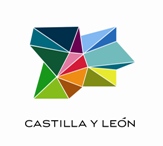 FORMULARIO DE INSCRIPCIÓN (ANEXO I)Título del proyecto: Duración en meses:Nº de referencia de la “Comunicación de Invenciones” presentada en OTRI (sólo en caso de no adjuntar el correspondiente “Acuerdo de la comisión de investigación de la Universidad de León” sobre la protección de la tecnología en la forma que mejor le corresponda): Nombre y apellidos:Nombre y apellidos:DNI:Dirección:Dirección:Dirección:Código Postal:Localidad:Localidad:Teléfono:E-mail:E-mail:Titulación académica:Cargo: Departamento:Grupo de investigación:Centro al que está adscrito: Menos de 500 palabrasPresentación general de la propuesta.Menos de 500 palabrasDescripción de los detalles técnicos relacionados con la prueba de concepto que va a desarrollar, así como el estado actual de su tecnología o idea. Menos de 500 palabrasDescribir por qué la propuesta presentada a esta convocatoria es novedosa, qué la hace novedosa y en qué se basa usted para soportar esta afirmación.Menos de 500 palabrasProblema que soluciona su tecnología, cómo lo hace, para quién lo hace.Menos de 500 palabrasMenos de 500 palabrasDescribir para quién está hecho el producto y quién podría comprarlo.Identificar la/s entidad/entidades que está participando en tareas de orientación y/ tutorización de la prueba concepto.Menos de 500 palabras ¿Cómo cree usted que este producto puede ser comercializado? Ej. Licencio, mediante  emprendimiento universitario o unipersonal, fabrico, conozco una empresa que podría estar interesada en convertir mi producto en parte de su negocio, etc.Menos de 500 palabrasQué quiero obtener al final del proyecto y cuáles son los productos que usted le presentará a la OTC para iniciar una posible etapa de validación del mercado de su producto. Describir de forma detallada las necesidades de financiación que tiene la tecnología para realizar la prueba de concepto y destino de los fondos. Describir los materiales necesarios, un presupuesto previsto de los mismos, así como los gastos de personal necesarios para el desarrollo de la prueba concepto.  ÍtemPrecio unitarioUnidadesPrecio totalMaterialesMaterialesMaterialesMaterialesTotal0Menos de 500 caracteresMenos de 500 caracteresIndique investigadores, trabajos que dan origen a los resultados que fundamentan la invención y relación mantenida con la ULE durante la generación de la invención (si procede). Indicar título, referencia, entidad financiadora y clave orgánica de la ULE de proyectos contratos o convenios que han financiado las tareas de esa investigación o están directamente vinculados con los resultados que dan origen a la invención.  Indique exclusivamente el número de Proyectos de I+D con empresa concedidos en convocatoria pública, nº de contratos (ART. 83) y nº de solicitudes de protección de Propiedad Industrial/Intelectual de los últimos 3 años.(Se podrá solicitar documentación acreditativa)   Indique exclusivamente el número de Proyectos de I+D con empresa concedidos en convocatoria pública, nº de contratos (ART. 83) y nº de solicitudes de protección de Propiedad Industrial/Intelectual de los últimos 3 años.(Se podrá solicitar documentación acreditativa)   ACTIVIDAD DE TRASNFERENCIANºNº PROYECTOS DE I+D CON EMPRESAS CONCEDIDOS EN CONVOCATORIA PÚBLICANº DE CONTRATOS (ART. 83)Nº SOLICITUDES DE PROTECCIÓN DE PROPIEDAD INDUSTRIAL/INTELECTUALIncluir a continuación un pequeño resumen de cómo  y en qué medida afecta el proyecto presentado sobre los ODS y pilares estratégicos de Castilla y León (completar solo si hubiera identificado alguna opción de las siguientes):OBJETIVOS ODSOBJETIVOS ODSOBJETIVOS ODSOBJETIVOS ODS 1. Fin de la pobreza10. Reducción de las desigualdades 2. Hambre cero11. Ciudades y comunidades sostenibles 3. Salud y bienestar12. Producción y consumo responsables 4. Educación de calidad13. Acción por el clima 5. Igualdad de género14. Vida submarina 6. Agua limpia y saneamiento15. Vida de ecosistemas terrestres 7. Energía asequible y no contaminante16. Paz, justicia e instituciones sólidas 8. Trabajo decente y crecimiento económico17. Alianzas para lograr los objetivos 9. Industria, innovación e infraestructuraPILARES ESTRATÉGICOS RIS3 -2021-2027PILARES ESTRATÉGICOS RIS3 -2021-2027Castilla y León, territorio con calidad de vida.Castilla y León, neutra en carbono y plenamente circular.Castilla y León, una apuesta por la fabricación inteligente y la ciberseguridad